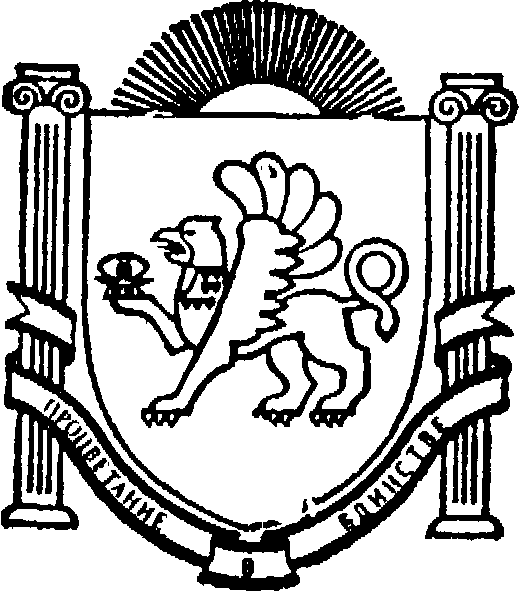 Муниципальное бюджетное дошкольное образовательное учреждение«Детский сад «Мурзилка» с. Верхнекурганное»Симферопольского района Республики Крым297524, Республика Крым, Симферопольский р-н, с. Верхнекурганное, ул. Подгорная, д.1тел. 33-72-81, E-mail: ira.loseva.1965@mail.ru, ОКПО 00826316Приказ21.11.2016                                                                                                     № 125-ОО проведении «Недели энергосбережения»В соответствии с планом мероприятий управления образования администрации Симферопольского района в рамках Всероссийского фестиваля энергосбережения    «Вместе Ярче», с целью проведения социальной компании по пропаганде энергосбереженияПРИКАЗЫВАЮ:1.Провести в МБДОУ с 21 по 26 ноября «Неделю энергосбережения»2. Старшему воспитателю-Акимочкиной Юлии Анатольевне разработать план мероприятий по проведению «Недели энергосбережения». Включить в план следующие мероприятия:-  беседы с воспитанниками на данную тематику- памятки родителям- конкурсы рисунков среди воспитанников на тему энергосбережения3.Информацию о проделанной работе предоставить до 29.11.2016г. в управление образования администрации Симферопольского района.4.Материалы мероприятий выложить на сайт МБДОУ5. Контроль за исполнением данного приказа оставляю за собойИ.о.заведующего                                                                                         Кругликова А.В.